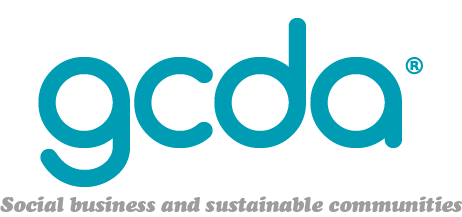 Greenwich Co-operative Development AgencyBusiness Plan April 1st 2014 – March 31st 2016Supporting communities to be healthy and sustainable with vibrant economic, social and learning environments - since 19821. STATEMENT OF PURPOSE AND AIMSPurposeThe overarching purpose of GCDA is to create and support sustainable communities, with the capacity to meet their health needs, plan their economic development and achieve their educational and training aspirations.AimsGCDA aims to fulfil this purpose by means of the following objectives:To encourage local communities to develop enterprises, which meet economic and social needs and are co-operatively managed.To provide training programmes (courses), which build the knowledge and skills of the community and partners we work with across the areas of work core to our aims; enterprise, health and the environment.To create community hubs – based on cafes, farms, allotments, market places and training centres – which represent community-based and co-operative responses to community needs, thereby strengthening the cohesiveness of communities4.	To promote healthy lifestyles to the whole population and particularly those experiencing health inequalities, so their physical and mental well-being is improved.2. HistoryGCDA was established as an enterprise agency in 1982. The aim was to support the establishment of community owned, democratically managed co-operatives to create employment, local economic opportunities and protect or provide local services.GCDA is a not for profit company, limited by guarantee and managed by a voluntary management committee. Its membership and management is open to all beneficiaries.For 30 years GCDA has delivered free programmes of support to the diverse communities of Greenwich and neighbouring boroughs. Over the years GCDA’s work has mainly been focused on development and support for co-operative models of enterprise and self- help to meet the needs of local communities. GCDA has successfully developed a wide range of activities to help promote local action. These activities include community outreach and community needs assessments, providing governance and business planning support, developing beneficiaries skills, developing networks and strategic partnerships and providing representation for local people through work with individuals, voluntary and community groups.GCDA have been central to the development of unique social enterprises through community work, training and support. With funding from programmes such as ESF, ERDF, SRB, NR, National Lottery, local authorities, the local NHS and a number of public sector contracts GCDA has supported the establishment of over 400 businesses ranging from the Local (Waterfront and Meridian Credit Unions) Credit Union which now has 4,000 members and assets of at least £4.0 m to Greenwich Leisure Limited which was established as a co-operative for the benefit of the community to run the leisure centres in Greenwich and now manages centres for 12 London Boroughs.Specialist Areas; food, health, environmentsIn 2002 Greenwich Community Food Initiative was established this was a partnership between GCDA and Greenwich PCT. GCDA employed a specialist food advisor to support the establishment of food social enterprises across Greenwich. This project combined the value of social enterprise as a route to establish projects, which could help address health inequalities as well as establish enterprise, employment, and volunteering opportunities. Working in close partnership with the NHS for 10 years has enabled GCDA staff to develop comprehensive knowledge and skills including participatory appraisal techniques, understanding health inequalities and targeted responses, and understanding a range and depth of innovative health promotion activities. A number of GCDA staff have been involved with local strategic health partnerships in Greenwich, Lewisham and Hackney and have comprehensive knowledge of the development and use of local Joint Strategic Needs Assessments. This health and enterprise work has grown over the last 11 years and has led to the development of over 100 food related projects, including food co-ops, street trading and development of new street markets, cafes, contract caterers businesses, food processors and manufacturers and food growing. In 2010 GCDA established its own business start-up centre which currently houses a number of food and health related businesses., GCDA also runs its own large cafe and provides specialist catering and food business support across England. 3. Description of GCDA Services 3.1 Social BusinessAim To encourage local communities to develop enterprises, which meet economic and social needs and are co-operatively managed.GCDA has over 30 years’ experience of advising on the development of enterprise from community based enterprise to the creation of spin outs from public services.We provide support through a number of approachesDevelop proposals with stake- holders that respond to specific and strategic needs of communities to establish enterprise as a mean to overcome barriers and contribute to sustainable solutions in disadvantaged communitiesPromote events on the ideas and benefits of co-operative run enterprises as a way to inform potential funders and beneficiaries of successful practice and the development of new ideasDirectly develop and operate enterprises to increase the capacity of the beneficiaries and ensure their sustainabilityWorking directly with a group to establish an enterprise, this will start with aims and objectives, decision- making and ownership, feasibility and full business planning and practical implementation, including detailed financial plans and assessments.Business start –up centre, providing free or subsidised space to new or young businesses in our business unit in West GreenwichBusiness growth and development support (for example. Healthy Catering Commitments)GCDA is now a trading social enterprise, which gives us a unique understanding of the current barriers and opportunities for new and developing enterprises.3.2 Training; and Training CentreTo provide training courses, which build the knowledge and skills of the community and partners we work with across the areas of work core to our aims; enterprise, health and the environment.Training and skills development is core to all of the work we deliver across the organisation. We believe in developing the skills and knowledge of the people we work with in order to ensure sustainable outcomes. We deliver training to support behaviour change in public, private and voluntary organisations and for individuals. GCDA is registered as a training centre with three accreditation bodies OCN, OCR and CIEH. We have delivered NVQ training in business management skills and administration, NVQ level 2 professional catering, OCN cookery tutor club training and CIEH short courses. We currently deliver training courses to local authorities and NHS Trusts across London and we work in partnership with a number of other training providers to ensure opportunities for continuous learning for the people we work with, these include a number of institutions engaged in catering training, health training providers including our local public health training providers, consultants and advisors from the Co-op Hub, other enterprise support advisors and individual trainers; bakers, butchers, those with other beneficial expertise e.g. social networking.Our training is:Run by experienced, professional trainers with current industry experienceFlexible.  We offer accredited, non- accredited, bespoke, in-house training & our own training facilities (including work experience)Innovative and up to date, meeting gaps in mainstream provision including new products where neededAdapt to customer needs; bespoke3.3 Community HubsTo create community hubs – based on cafes, farms, allotments, market places, community centres and training centres – which represent community-based and co-operative responses to community needs.In delivering enterprise and public health projects for over 30 years GCDA has been involved with the development, regeneration, support, business planning and initiation of many community hubs.This approach includes;Support around building planning & design based on sustainable long-term operationProviding a business planning service for public, private and third sector partnersFacilitate partnerships and structures for providers within a community hubDeveloping implementation and activity plans for new centresHubs are likely to deliver a combination of enterprise, health, training and community development projectsIdentifying community centres as assets in the delivery of public programmesGCDA currently runs two hubs; a training centre and business support unit from their main office in Greenwich and the Vinyl Canteen a 200 seat restaurant with access to conference and meeting facilities hosting training in business, food and health.Insert pictures of hubs3.4 Tackling Health InequalityTo promote healthy lifestyles to the whole population and particularly those experiencing health inequalities, so their physical and mental well-being is improved.Since 2002 GCDA have been delivering enterprise projects, which promote healthier lifestyles in order to address health inequalities in populations across London. Working in close partnership with the NHS over the last 10 years has enabled GCDA staff to develop comprehensive knowledge and skills including participatory appraisal techniques, understanding health inequalities and targeted responses, and understanding a range and depth of innovative health promotion activities. GCDA have a commissioning history of developing health needs assessments and delivering programmes that tackle food related illnesses, obesity and support positive mental health.  Food Environments The Healthy Catering Commitments; an innovative project being delivered in over 20 Boroughs across London in partnership with the Chartered Institute of Environmental Health to encourage fast food catering outlets to make small changes to the food they offer in order to encourage healthier food consumption. Our approach is to achieve this through a business growth initiative combining improved profitability, measures towards environmental sustainability and a healthier food offer.Support the development of food enterprises that imbed the offer of healthy and sustainable food.Delivery support to convenience stores, which has the same approach as HCC but looks at increasing the offer and promotion of fresh fruit and vegetables.Food growing to encourage familiarity and improved access to food, physical activity and positive mental health.GCDA also run their own food growing, food co-ops, cafes and training programmes to support community cohesion and healthier lifestyles.4.The Marketing Strategy The Environment GCDA operates inSocial BusinessAn economic downturn in 2008 had the 3- fold impact of reducing lending, reducing local authority budgets and therefore resources and reducing grant funding, all impacting hugely on new enterprise development. Equally as a response to financially challenging times there has been a huge increase in individuals, the third sector and the public sector looking to enterprise and social business as possible solutions to financial sustainability (third sector) tackling unemployment and creating economic growth (public sector) and the route to employment (individuals). The last official employment figures (March 2014 stated that 48% of news jobs reported were self employed).Regional SupportIn 2010 the regional development agencies were restructured and replaced with local enterprise partnerships and local enterprise zones. One of those is London – The London Enterprise Panel chaired by The London Mayor. The LEP develops the strategy for London’s allocation of European Structural & Investment Funds now less accessible for independent groups like GCDA, and the Greater London Authority administrate the local Growing Places Fund, as well as the Outer London Fund and The Mayors Fund. Government SupportThe Coalition Government have replaced many of the familiar business support structures i.e business Link and introduced a new programme of support including;business bank working with private sector investors to money to invest in SMEs, through the Start-Up Loan Scheme, the Business Finance Partnership and Business Angel Co-Investment Funding. New models of raising capitalTwo of the most popular alternatives are: community shares and crowd funding.Community Shares: Allowed under IPS legislation this involves making a share offer to a community or likeminded individuals prepared to support financially a bona fide co-operative or society for the benefit of the community. The investors contribute with a variable amount of capital that gives them one member one vote in the enterprise regardless of the size of the investment. This model has been used successfully on land trusts, village shops, community pubs and energy co-ops. Crowd Funding: Nowadays crowd funding normally means enlisting the backing of hundred or even thousands of individuals with small to medium amounts of money to a specific product-service development or idea. The crowd gets in return either a thank you letter (donation), a preferential use of the product or service (paying for it in advance) or even the return of the investment plus a reasonable interest (loan). TrainingThe picture of training delivery and skills development in London (England) is highly diverse, from statutory providers for those eligible, to hundreds of companies providing all types of private training. There are a number of statutory roles including the Sector Skills Councils (23 in 2012), independent, strategic UK-wide organisations established to influence how training is delivered in the UK, responsible for skills and workforce development of all those employed in their sectors.  Collectively they are responsible for tackling the skills and productivity needs of the UK. The Sector Skills Development Agency is responsible for funding, supporting and monitoring the network of Sector Skills Councils.  Skills Funding Agency fund skills training for further education (FE) in England. It supports over 1,000 colleges, private training organisations, and employers with more than £4 billion of funding each year. SFA is an executive agency of the Department for Business, Innovation & Skills. Their programmes include;supporting traineeships for young people not in education, employment and training (NEET)funding and coordinating apprenticeships throughout EnglandApprenticeships & Traineeships Since 1995 there has been a focus on the delivery of modern apprenticeships. Apprenticeships are work-based training completed entirely on the job so you get paid while working towards nationally recognised qualifications, including higher apprenticeships with degree equivalent qualifications.Learn Direct (now owned by the Lloyds Banking Group) is a national training provider contracted by the Skills Funding Agency with training centres and on-line courses.Community learning (in Greenwich Adult safeguarded learning) includes a range of community-based and outreach learning opportunities. These are primarily provided by local authorities and further education colleges. It is designed to help people of different ages and backgrounds:get a new skillre-connect with learningfollow an interestprepare to progress to formal courseslearn how to support their children betterHubsA number of local authorities across England and including London have developed the idea of community hubs. Reasons for the development of hubs range from centralising and improving access to services, reducing central Local Authority costs by reducing the costs of managing individual buildings for example the Woolwich Centre which combines a library, council offices, council services and a venue. Other local authorities; for example Lambeth and Newham are looking at developing community hubs which provide flexible, economical space for community groups, the statutory sector, social enterprises and small and medium size enterprises from which they can operate and deliver services.Community hubs are often local authority managed but equally third sector organisations and registered social landlords are developing hubs, which combine services, economic activity and outreach work. This combined approach contributes to hubs having a wider reach, and wider revenue streams which supports their financial sustainability.One definition provided by Octopus Islington’s Community Hub Co-ordinator.A community hub is a building that is accessible to all groups in a neighbourhood or area that it serves. It is a multi-purpose Community Centre providing a range of high quality and cost effective services to the local community, with the potential to develop new services in response to changing community needs.A Community Hub will have strong working relationships with other local community services – for example, tenant halls/rooms, Children’s Centres, nurseries, extended schools and faith groups. Community Hubs should be a base for outreach and signposting people to other local services.Healthly LifestylesGCDA delivers health promotion activity within particular frameworks these are described below; Social Determinants of HealthThe social determinants of health are the conditions in which people are born, grow, live, work and age, including the health system. These circumstances are shaped by the distribution of money, power and resources at global, national and local levels, which are themselves influenced by policy choices. The social determinants of health are mostly responsible for health inequities - the unfair and avoidable differences in health status seen within and between countries. (WHO first listed these in 2003).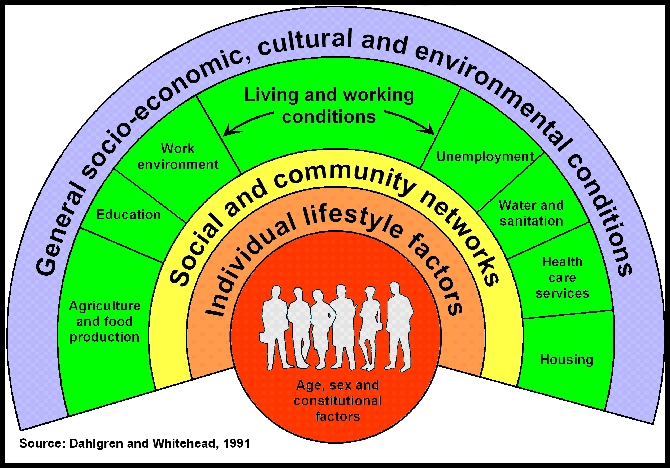 Health Inequality - East London ConvergenceConvergence is the process of closing the gap in performance and prospects between the wealthiest and poorest communities and in so doing bringing benefits for all. The East London Growth Boroughs have the highest levels of the worst deprivation in LondonThe Project was conceived as an opportunity provided by the 2012 London Olympics and covered a number of themes including health. Now called the Growth Boroughs – Barking and Dagenham, Greenwich, Hackney, Newham, Tower Hamlets and Waltham Forest – they make up the Eastern quadrant of London.This health theme targets actions to address health inequalities and the major causes of premature deaths.  The NHS commissioning organisations based within the six boroughs, in line with the findings of the Marmot Review of Health Inequalities (PDF), published in 2010, propose to focus on; children and young people, preventing premature death, improving health through employment and healthy urban planning.Within boroughs health inequality also exists between wards, with stark differences in life expectancy and healthy years often related to socio- economic factors. Understanding needs, supporting behaviour change and recognising assets.This involves a community development approach, understanding the needs of the community, delivering programmes that respond to that need and support behaviour change. The community development approach identifies the assets that exist in those communities; residents, volunteers, third sector groups, schools, private businesses, parks, all physical and social capital that can contribute supporting healthier lifestyles.Public Health Restructure All of this is now in the context of the biggest changes to public health since the NHS was first conceived.Public health is now part of local authoritiesIn 2012/13 there have been massive changes for the NHS and health services, as Primary Care Trusts were replaced by GP-led Clinical Commissioning Groups, the Public Health function moved back to local authorities, and Strategic Health Authorities were abolished (to be replaced by a national body for specialist and primary care commissioning – the National Commissioning Board for England – now known as NHS England (and NHS London for its London region arm).5.GCDA Delivery Plan April 2014 to March 2016The table below describes the projects that GCDA intend to focus on over the next 2 years. The strategic aims of each area of themed work are;EnterpriseEngage with regional representation and new co-operative developmentDevelop regional projects to support consumer co-operatives.Engage in enterprise support as a principle across all areas of workIdentify commissioning or funding opportunities that meet project rationale Training & Skills DevelopmentDevelop a comprehensive range of courses across the agencies core themes that expand the efficiency and delivery capacity of the agencyEnsure consistent delivering, administration and evaluation across all trainingAccredit new courses if appropriateIdentify commissioned and grant funded training programmesCommunity HubsDevelop hubs as centres to host and promote the work streams of GCDASupport partners in the development of hubs Promoting Healthy LifestylesTo support local public health departments to deliver their JSNA implementation plans in particular (but not exclusively) within the East London growth boroughsTo work with third sector and private sector to understand public health and community development approaches to public health.CommunicationsIn addition to our key areas of work, GCDA will focus on improving our communications structures and this will include some specific areas of work;A series of events that provoke discussion and highlight the work of the agency and our partnerships, in 2014/15 this will include;an annual conference focussed on co-op development February 2015, a series of themed workshops concerned with consumer co-operative development, May-June 2014 a Sustainable Food Cities Conference September 2014, a community food growing and farm conference June 2014a food business event focussed on Unit 6 food businesses and suppliers Autumn 2014A new website focussed on the 4 theme areas and our partnerships with direct links to our twitter, face-book, and other social media accounts.A quarterly web page newsletter highlighting key agency activity.The creation of a communications database using either Sales Force or Sugar Longer Term: 2016-2018Continue to develop a solid financial base by ensuring that a minimum of 50% of our income comes from our trading activities and provides adequate financial resources that allow the delivery of free programmes and improvements to the priority communities we work with.Develop at least one asset base as a basis of sustainability and projection into the future. This is likely to be ownership of property or substantial investment in either one or a number of consumer co-operatives.Consolidate our community hubs to include our cafes, Unit 6 incubation and training centre and Woolwich Common Community Centre  so that they are able to contribute in a significant manner to the expansion of the social mix of enterprise, training skills, sustainability and healthier lifestyles at the heart of the most disadvantage communities.GCDA Delivery Plan April 2014 to March 2016COMMUNICATION PLAN FOR  GCDA Business Plan April 2014- March 20186. PromotionHaving access to limited resources we propose the following promotional plan:Use of conferences as a way to attract and consolidate with stakeholders the specific areas of our work. Promote conferences to the wider community to engage them in what we have to offer.Improving and maintaining up to date our website as a way to promote ourselves, inform our users of what is available at GCDA and interest the potential customer base and backers on our offer. Continue expanding the use of social media as an inexpensive way to attract interest on specific events and programmes.Continuing at a local level with more traditional community based promotional methods including open days, local celebrations and introduction days to our services.Target local and regional press based on the success of our intervention through press releases, evaluation of special programmes and launching of new programmes.Increasing use of the benefits provided by a database communication package with the facility to produce e-newsletters and other electronic communication tools.7. GCDA STAFF STRUCTURE8. Financial Plan 2014-2018The table below contains GCDA income forecast for the period 2014-2019. The main components of GCDA’s financial forecast are as follows:From a £0.7 m organisation at present, GCDA is expected to grow to about £1m per year as from 2014.All the growth will be based on income generation as 2 large projects come on-stream in early 2015.Income generation will account for 69% of the income with the remaining income coming from Commissioning 24% and Grants 7%.Those figures are expected to remain in a similar proportion experiencing only moderate growth throughout the forecast period.The four areas of activity described in the previous sections namely: Enterprise, Training, Health & Hubs will continue to remain at similar levels.In details the Income Forecast is as follows:Central to its plan of delivery GCDA will have to ensure that:The commissioned DAAT Enterprise benefitting people with special support needs is able to become an independent social enterprise generating sales up to £45,000 over the period.The 3 cafes operated by GCDA are able to generate sales towards the £200K mark per year each. We strongly believe that this is achievable as all 3 of them have unique locations and provide well accepted food with their customer base including passing trade for the one next to Greenwich Station and Harrow on the Hill Station. The third café in Hayes is located in a large business centre is well established with sales close to £150K at present and the rate of occupancy will nearly double under the period of the forecast.The ability of GCDA to maintain existing commissioning work with Greenwich Health (some £165K per year) and to a less extent 3 other smaller commissioning contracts as they provide the bulk of the resources in this area of work.Our success in obtaining the Commissioning process in Woolwich Common plus the ability to at least match the commissioning figure with income generation and maintain the level of £60K generated income through the kitchen in West Greenwich.Maintain the current levels of commissioned training delivery of £42K per year and develop direct sales training at similar levels.Expenditure and SurplusThe summary of the Expenditure Forecast and Surplus are included in the table below as follows:Expenditure is expected to evolve very close to the income figures provided above increasing from £1m to nearly £1.2 m during the period under review.Surplus generated is expected to increase from £25K to £45K over the same period.Salary related costs are by far the main item of expenditure accounting for 71% of the total. Direct Costs and Overheads account for 14% each and a residual 1% is allocated to replace obsolete equipment.The next table provides the detailed expenditure as follows:Salary costs are increasing from the current £450k to the £700K mark as the 2 new cafes and one community centre which explain the increase figures. There is ample flexibility to adjust the salary levels to sales in the cafes (Totalling some £250K) as flexi work systems are standard in the industry. GCDA is committed to the London Living Wage and it is included in all our calculations.The second largest item of expenditure is direct costs of catering supplies which again are related to levels of sales followed by the direct costs of operating Woolwich Common Community Centre that also has a component of flexibility.All costs have an increase of 5% per year except Food Supplies which will have an estimated increase of 10% per year.GCDA has good expertise in obtaining all the required suppliers to guarantee a smooth operation and has access to networks that facilitate the recruitment of qualified people for the required jobs. We have had throughout the years a remarkable stability to our work force and we are proud of the way that all staff is committed to the ethos of GCDA developing their work to high standards. Social business Support and training.Activity April 2014 – March 2016Target Outcome 2014 -16Resources requiredFunding/ staff(some funding levels are targets)StrategyTake a regional lead in new co-op developmentRegional project to support consumer co-operatives.Engage in enterprise support as a principle across all areas of workIdentify commissioning or funding opportunities that meet project rationale (out-puts, income and location)Host a series of conferences and seminars that encourage the development of co-ops through showcasing and discussions.Annual Conference (linked to GCDA AGM) 4-5 themed seminars/ workshopsIncreased awareness of GCDA regionallyIncreased interest in the co-operative model, public sector, third sector & communitiesCore staffStrategyTake a regional lead in new co-op developmentRegional project to support consumer co-operatives.Engage in enterprise support as a principle across all areas of workIdentify commissioning or funding opportunities that meet project rationale (out-puts, income and location)The Co-operative Enterprise Hub  Continue supporting co-operatives applying through the national programme “The Co-operative Enterprise Hub” establishing five new co-operatives per yearEstablishing five new co-operatives per yearRequires a member of staff with ILM 5 Enterprise SupportStrategyTake a regional lead in new co-op developmentRegional project to support consumer co-operatives.Engage in enterprise support as a principle across all areas of workIdentify commissioning or funding opportunities that meet project rationale (out-puts, income and location)Consumer Co-operative Development4 consumer co-ops over the time of this business planThis are likely to be solar energy, food, co-purchasing and IT related0.5 member of staff staffs to provide business planning, membership recruitment and promotion supportStrategyTake a regional lead in new co-op developmentRegional project to support consumer co-operatives.Engage in enterprise support as a principle across all areas of workIdentify commissioning or funding opportunities that meet project rationale (out-puts, income and location)Consultancy – Generic support for enterprise developmentIncreased awareness of GCDA regionallyContributes to marketing and knowledge of GCDAContributes to unrestricted fundingEnterprise staff or consultants/ associates to support consultancy delivery StrategyTake a regional lead in new co-op developmentRegional project to support consumer co-operatives.Engage in enterprise support as a principle across all areas of workIdentify commissioning or funding opportunities that meet project rationale (out-puts, income and location)Commissioned Programmes e.g. DAAT, OLF  & RBG public health which has elements of business supportSecured funding for Community Pop Up CafesBusiness SupportOne new significant project each year. Using the London Tender Portal and existing relationships to identify opportunities. Support 6 cafes in 3-6 communities in Greenwich & LewishamRequires staff for direct delivery. May overlap with enterprise staff described above. May require additional staff depending upon the nature and length of contract.TrainingDevelop knowledge and skills to support economic devt, tackle health inequality, support sustainability Develop a comprehensive range of courses across the agencies core themes that expand the efficiency and delivery capacity of the agencyEnsure consistent delivering, administration and evaluation across all trainingAccredit new courses if appropriateDevelop a programme of training across GCDA with consistent delivery and administrationConsistent delivery of training from all agency staff.A wider range of training that reflects our areas of expertise; legal structures, twitter, excel, supplier mgt, outreach models for health, food growing sessions.Training Manager Development timeTrainingDevelop knowledge and skills to support economic devt, tackle health inequality, support sustainability Develop a comprehensive range of courses across the agencies core themes that expand the efficiency and delivery capacity of the agencyEnsure consistent delivering, administration and evaluation across all trainingAccredit new courses if appropriateAccreditation of courses that have been trained and work with OCN, CIEH and maybe consider OCRStreet TradingFood Business CourseStaff development re internal verificationWider accreditation of courses.Increased value of Courses on offerTraining Manager Development timeTrainingDevelop knowledge and skills to support economic devt, tackle health inequality, support sustainability Develop a comprehensive range of courses across the agencies core themes that expand the efficiency and delivery capacity of the agencyEnsure consistent delivering, administration and evaluation across all trainingAccredit new courses if appropriateTraining Sales including Small commissioned training programmes and individual salesIncreased awareness of GCDA regionallyContributes to marketing and knowledge of GCDAContributes to unrestricted fundingTraining Manager (MT)Trainers (sessional)Administration support (volunteer)Communications Officer (New)TrainingDevelop knowledge and skills to support economic devt, tackle health inequality, support sustainability Develop a comprehensive range of courses across the agencies core themes that expand the efficiency and delivery capacity of the agencyEnsure consistent delivering, administration and evaluation across all trainingAccredit new courses if appropriateSmall Grants Application for supported training programmes  Provide funding to trial training programmes and supported employment programmes in hubs(HCT 2014/2015)Hubs/ CentresDevelop hubs as centres to host and promote the work of GCDA.Develop centres that create substantial income streams for GCDA Vinyl CanteenMaintained sales levels with steady growth.Increase additional programme activity; training, business support – develop role as hubMarketing to create more individual customersHubs/ CentresDevelop hubs as centres to host and promote the work of GCDA.Develop centres that create substantial income streams for GCDA Unit 6 kitchen & roomsProvide high quality facilities to incubate new and developing businesses.Provide supplier support and business support.Consider celebratory event for businesses Establish annual event to promote Unit 6 and usersHubs/ CentresDevelop hubs as centres to host and promote the work of GCDA.Develop centres that create substantial income streams for GCDA Lowlands café on the GreenTo establish the café in Harrow and our partnership with Harrow CollegeCore staff supportCafé supervisor & serving staff (3-4)Hubs/ CentresDevelop hubs as centres to host and promote the work of GCDA.Develop centres that create substantial income streams for GCDA Lethbridge Community CentreTo establish a new café, training kitchen and kitchen incubator centre in Lewisham in partnership with LYET and Family MosaicHealthTo support local public health departments to meet their JSNA implementation plansTo work with third sector and private sector to understand public health and community development approaches (e.g. TT & RSL’s)GCDA are also engaged in work that supports changes in environment in order to support changes in lifestyle for example HCC, convenience store projects and thirdly GCDA are engaged with local and regional bodies in order to engage with policy, strategy and wider programmesRBG CommissioningTo support the delivery of the healthy families pilotTo continue to deliver work that improves the food environmentContinue the deliver of Sustainable Food CitiesTo support the Well London programmes within GreenwichHealthTo support local public health departments to meet their JSNA implementation plansTo work with third sector and private sector to understand public health and community development approaches (e.g. TT & RSL’s)GCDA are also engaged in work that supports changes in environment in order to support changes in lifestyle for example HCC, convenience store projects and thirdly GCDA are engaged with local and regional bodies in order to engage with policy, strategy and wider programmesLBL Commissioning To continue with the delivery of the community cookery programme including tutor development and mentoring programmesHealthTo support local public health departments to meet their JSNA implementation plansTo work with third sector and private sector to understand public health and community development approaches (e.g. TT & RSL’s)GCDA are also engaged in work that supports changes in environment in order to support changes in lifestyle for example HCC, convenience store projects and thirdly GCDA are engaged with local and regional bodies in order to engage with policy, strategy and wider programmesTT H&W Partnership To provide the co-ordination role for the development and delivery of the TT H&W Partnership with asset developmentResourced with existing staff HealthTo support local public health departments to meet their JSNA implementation plansTo work with third sector and private sector to understand public health and community development approaches (e.g. TT & RSL’s)GCDA are also engaged in work that supports changes in environment in order to support changes in lifestyle for example HCC, convenience store projects and thirdly GCDA are engaged with local and regional bodies in order to engage with policy, strategy and wider programmesGrowing4healthTo continue the delivery of this programme and contribute to the steering group for Feel good GreenwichPublic health commission 2 pt staffGCDA organisational ActivityActivitiesKey messages & ImpactTarget audienceCommunication tools iTimescaleLead staffRe-branding exerciseBoard & senior staff development half day.Modern organisation with a revised approach to providing co-operative developmentBroader than Greenwich, working across London and the South east depending upon area of activity.Broader than a co-operative development agency with 4 related strands of delivery. All existing users of GCDA servicesAll current commissioners and funders of GCDA workNew bannersNew LogoFoldersAll social media revisedNew business cardsTo be complete by June 2014Lead by Buildings managerRe-branding exerciseBranding development document created by MC specialistModern organisation with a revised approach to providing co-operative developmentBroader than Greenwich, working across London and the South east depending upon area of activity.Broader than a co-operative development agency with 4 related strands of delivery. All existing users of GCDA servicesAll current commissioners and funders of GCDA workNew bannersNew LogoFoldersAll social media revisedNew business cardsTo be complete by June 2014Lead by Buildings managerRe-branding exerciseBranding response to the strategy; logo, strap-line, branding guidelinesModern organisation with a revised approach to providing co-operative developmentBroader than Greenwich, working across London and the South east depending upon area of activity.Broader than a co-operative development agency with 4 related strands of delivery. All existing users of GCDA servicesAll current commissioners and funders of GCDA workNew bannersNew LogoFoldersAll social media revisedNew business cardsTo be complete by June 2014Lead by Buildings managerEvents ProgrammeDevelop a range of events either focussed on the core areas of activity described below or the central role of GCDA.GCDA AGM theme focussed as a conference with discussions and workshopsFundraising event for GCDASharing GCDA values and successes of the year.Encouraging discussion and increasing awareness of the ideas behind our areas of work.Introduce GCDA to new customers and usersGreater knowledge of GCDA and a specific project to a small target audienceGCDA existing users and commissionersPotential commissionersPartners providing innovation and thought leadership in each sectorAnnual Conference AGMThemed conferences and workshops focussed on the themed areas – this could relate to consumer co-ops, new enterprises, launch of new hubsSpecial event to create a new understanding of GCDA with clear focus on one projectFebruary 2015/16/17/18CEO & MC leadJanuary 2015 and 2017CEO lead with food projects officer supportGCDA central websiteDevelop a detailed brief for a new website. To encompass all areas of work and partnerships, tools, references and research.Linked to our newsletter, social media, CRM and membershipSales – training, productsAs above and a national and international resource for anyone interested in the areas of GCDA innovation.On-line CustomersWebsiteNovember / December 14 creation of brief CEO with senior team inputPurchase & activate a GCDA CRM toolDevelop a briefTo provide a management tool for all of our contacts for targeted marketing and communicationsInitially all existing contacts of GCDACRMDirect mail and used for newsletterSelect system by August 2014 – main users training mgr and buildings mgrGCDA NewsletterLaunch a monthly newsletter Regular information about GCDA activities in particular those that are free and open to the whole publicExisting contacts (about 3000)Mail chimp and then the CRM systemPilot spring 2014, monthly from September 2014Press releasesRegular press articles released on themed activities & eventsNational – wide scale coverageLocal, regional & NationalPartner Publications & PromotionsIdentify mutual opportunitiesWider audiences reachedDemonstrate partnershipsTargeted promotionDepend upon example but Jellied Eel sustainable foodProjects leadsCommunications volunteerArea of activityActivitiesKey messages & ImpactTarget audienceCommunication tools TimescaleLead staffSocial businessEnergy Co-opSELCEWebsiteFace book TwitterNetworksPublic meetingsShare offerNew partnerships developedThought leadershipShare holdersPartnersSimilar projects & communitiesSee activitiesSELCE volunteersAutumn 2014Older adults purchasing co-opRegional meetingRecruit membershipPolitical support; local & regionalOlder adultsPensioner groupsPolitical leads in this areaOne to one MeetingsResearch relevant publicationsSpring 2015Made in GreenwichBrandingStall signageCreate twitter/ face-bookLink to GCDA website Later own websiteMade locallyOver-ripe produceSocial enterpriseHigh quality, HealthyCreating employmentVery high qualityMarket audiencesLocal cafes & delicatessens in Greenwich & LewishamGCDA cafesSee activitiesPromotion eventsProduct launchPressFundraiser GCDA 2015November 2014-Summer 2015 launch eventsOn going marketing activitiesCEO, food projects lead, communications volunteersGCDA CafesVinylLowlandsBike CafeHigh quality, social enterprise, sustainably sourced, training offer, ethical, local partnershipsVinyl – Vinyl factory workers, Hayes residentsEvent organisersLowlands, park users, commuters Harrow on the Hill, Harrow students, local residentsCommuters, Greenwich University, local residentsDaily Menu email, face-book, twitter, cathedral website, GCDA websiteJoint social media strategy with Harrow CollegeOfficial launch Existing face-book & twitter, GCDA website, point of salePrinted materialsOn going maintenance of existing toolsCommunications volunteer, Vinyl staffStrategy October 2014LaunchOfficial launch February 2015Once opening dates are agreed re-animate existing social mediaGCFC Box SchemeCreation of websiteMaintain face-bookCreate twitterPrinted materials for collection pointsAvailabilityQuality of vegetables/ source/ info on suppliersSocial enterprisePick –up pointsGreenwich & Lewisham residents Delivery by van and collection from pick-up pointsSee activitiesDepends upon launch of new scheme likely to be Spring 2015TrainingFree training to promote our expertiseTraining brochureInformation on website, social media and newsletterReturn customersQualityBespokeHighly knowledgeable trainersIndividualsThird sector organisationsPublic sector and commissionersBrochureNewsletterWebsitesSocial mediaTraining mgrCommunications volunteerHealthFree training to promote our expertiseTraining brochureInformation on website, social media and newsletterReturn customersQualityBespokeHighly knowledgeable trainersIndividualsThird sector organisationsPublic sector and commissionersBrochureNewsletterWebsitesSocial mediaTraining mgrCommunications volunteerFoodFree training to promote our expertiseTraining brochureInformation on website, social media and newsletterReturn customersQualityBespokeHighly knowledgeable trainersIndividualsThird sector organisationsPublic sector and commissionersBrochureNewsletterWebsitesSocial mediaTraining mgrCommunications volunteerEnterpriseFree training to promote our expertiseTraining brochureInformation on website, social media and newsletterReturn customersQualityBespokeHighly knowledgeable trainersIndividualsThird sector organisationsPublic sector and commissionersBrochureNewsletterWebsitesSocial mediaTraining mgrCommunications volunteerFree training to promote our expertiseTraining brochureInformation on website, social media and newsletterReturn customersQualityBespokeHighly knowledgeable trainersIndividualsThird sector organisationsPublic sector and commissionersBrochureNewsletterWebsitesSocial mediaTraining mgrCommunications volunteerHubs	Unit 6Opening Days for the kitchenSocial mediaEncourage profile from our resident businesses Quality of kitchenGCDA co-production approach to GCDA sustainability credentials Emerging food businessesExisting food businessFood artisansLocal economic devt teamsGCDA websiteKitchen websites & listingsTwitterPartner websitesPartner twitterOpen daysBuildings mgrWoolwich Common Community CentreWCCC WebsiteLink on GCDA websiteWCCC Face-book & twitterOpen daysEvent ProgrammePrinted promotion for individual eventsNewsletterCreation of mailing listStakeholder meetingsOpen to the publicThe centre responds to local needPublicity for individual activitiesPromotion of user groupsSpaces for hireResidents of Woolwich common and residents of GreenwichTarget communities for specific activitiesPotential hirersService providersSee activitiesPrinted materials for the centre and individual activitiesPoint of sale & signageAnnual reportAnnual eventGCDA CEOWCCC Centre ManagerGCDA Buildings ManagerWCCC portersHealthHealth Respond to partners & commissioners communication tools e.g. healthy families newsletterIncreased access/ participation to the programmesSpecific target audiences to each activitySocial media for all activities; printed materials  for cookery clubs, and other activities when appropriateaudiencesOn going & responsibilities of project leadsHealth Respond to partners & commissioners communication tools e.g. healthy families newsletterIncreased access/ participation to the programmesSpecific target audiences to each activitySocial media for all activities; printed materials  for cookery clubs, and other activities when appropriateaudiencesOn going & responsibilities of project leadsHealth Respond to partners & commissioners communication tools e.g. healthy families newsletterIncreased access/ participation to the programmesSpecific target audiences to each activitySocial media for all activities; printed materials  for cookery clubs, and other activities when appropriateaudiencesOn going & responsibilities of project leadsGCDA INCOME FORECAST 2015-2018GCDA INCOME FORECAST 2015-2018GCDA INCOME FORECAST 2015-2018GCDA INCOME FORECAST 2015-2018GCDA INCOME FORECAST 2015-2018GCDA INCOME FORECAST 2015-2018INCOME2015-162016-172017-182018-19TOTALCommissioning264,276271,636276,636281,6361,094,184Grant65,00075,00085,00095,000320,000IG719,850757,530799,907862,9073,140,193TOTAL1,049,1261,104,1661,161,5431,239,5434,554,377Commissioning25%25%24%23%24%Grant6%7%7%8%7%IG69%69%69%70%69%TOTAL100%100%100%100%100%GCDA INCOME FORECAST 2015-2018GCDA INCOME FORECAST 2015-2018GCDA INCOME FORECAST 2015-2018GCDA INCOME FORECAST 2015-2018GCDA INCOME FORECAST 2015-2018GCDA INCOME FORECAST 2015-2018INCOME2015-162016-172017-182018-19TOTALEnterprise DAAT Income30,00035,00040,00045,000150,000Enterprise Hayes Café178,600187,530196,907196,907759,943Enterprise Bike Café182,500182,500182,500182,500730,000Enterprise Lowlands Café182,500182,500182,500182,500730,000Enterprise Other30,00040,00050,00060,000180,000Training Food & Health42,00042,00042,00042,000168,000Training Other20,00030,00040,00090,000Health RBG Public Health165,636165,636165,636165,636662,544Health LBL Cokery Clubs18,00018,00018,00018,00072,000Health Trust Thamesmead18,00018,00018,00018,00072,000Health Oxleas NHS Trust17,64020,00020,00020,00077,640Health Other10,00015,00020,00045,000Hub Unit 6 Rental Income60,00060,00060,00060,000240,000Hub WCCC RBG Commissioning45,00040,00040,00040,000165,000Hub WCCC Earned Income37,50040,00050,00060,000187,500Hub Other30,00030,000Additional Grant Application35,00035,00035,00035,000140,000Secondment6,7506,750Other8,00016,00024,00048,000Total Income1,049,1261,104,1661,161,5431,239,5434,554,377GCDA EXPENDITURE FORECAST 2015-2018GCDA EXPENDITURE FORECAST 2015-2018GCDA EXPENDITURE FORECAST 2015-2018GCDA EXPENDITURE FORECAST 2015-2018GCDA EXPENDITURE FORECAST 2015-2018GCDA EXPENDITURE FORECAST 2015-2018INCOME2015-162016-172017-182018-19TOTALSalary Costs728,472764,896803,140843,2973,139,805Direct Costs142,350152,048162,488173,734630,619Overheads144,684151,449158,551166,009620,693Equipment9,0009,4509,92310,41938,791Total1,024,5061,077,8421,134,1021,193,4594,429,909Salary Costs71%71%71%71%71%Direct Costs14%14%14%15%14%Overheads14%14%14%14%14%Equipment1%1%1%1%1%Total100%100%100%100%100%Surplus24620263242744046083124468GCDA EXPENDITURE FORECAST 2015-2019GCDA EXPENDITURE FORECAST 2015-2019GCDA EXPENDITURE FORECAST 2015-2019GCDA EXPENDITURE FORECAST 2015-2019GCDA EXPENDITURE FORECAST 2015-2019GCDA EXPENDITURE FORECAST 2015-2019EXPENDITURE2015-162016-172017-182018-19TOTALSalaries + NIC709,272744,736781,972821,0713,057,051Pensions19,20020,16021,16822,22682,754Audit2,0002,1002,2052,3158,620Training Direct Costs20,75021,78822,87724,02189,435Catering Supplies51,60056,76062,43668,680239,476IT9,5009,97510,47410,99740,946Equip. Rental9,3929,3929,3929,39237,568Other Direct Project Costs19,00019,95020,94821,99581,892Insurance5,8006,0906,3956,71424,999Rent & Services40,00042,00044,10046,305172,405Bike Café Rent7,5007,8758,2698,68232,326Utilities21,69222,77723,91525,11193,495WCCC Direct Costs (Exc. Wages)51,00053,55056,22859,039219,816Promotional Activities8,5008,9259,3719,84036,636Events2,5002,6252,7562,89410,775Staff Training4,0004,2004,4104,63117,241Volunteer Expenses2,6402,7722,9113,05611,379Telephone3,0003,1503,3083,47312,930Stationery + post2,1602,2682,3812,5009,310Vehicle Costs5,0005,2505,5135,78821,551Equipment9,0009,4509,92310,41938,791Contingency6,0006,3006,6156,94625,861Additional grant related expenditure15,00015,75016,53817,36464,652Total Expenditure1,024,5061,077,8421,134,1021,193,4594,429,909